00638-2020-0006I.II.III.IV.V.VI.VII.VIII.BG-Симеоновград:Решение за откриване на процедураПрофесионална област, в която попада предметът на обществената поръчка6. ВиК инженерствоРешение номер 154 от дата 09.04.2020 г. І: ВъзложителПубличенI.1)Наименование и адресНационален идентификационен No (ЕИК): 000903729BG422, Кмет на Община Симеоновград, пл.Шейновски №3, За: Гергана Димова, България 6490, Симеоновград, Тел.: 003593781 2341, E-mail: obshtina_simgrad@abv.bg, Факс: 003593781 2006Интернет адрес/и:Основен адрес (URL): http://www.simeonovgrad.bg.Адрес на профила на купувача (URL): http://www.simeonovgrad.bg/profilebuyer.I.2)Вид на възложителяРегионален или местен органI.3)Основна дейностОбществени услугиІI: ОткриванеОткривам процедураза възлагане на обществена поръчкаПоръчката е в областите отбрана и сигурност:НЕІI.1)Вид на процедуратаПублично състезаниеIІI: Правно основаниеЧл. 18, ал. 1, т. 12 от ЗОПIV: ПоръчкаIV.1)Наименование„Изпълнение на строително-монтажни работи по подмяна на водопроводна мрежа по улици в гр. Симеоновград“ по две обособени позиции: Обособена позиция 1 - Първи етап:„Изпълнение на строително-монтажни работи по подмяна на водопроводна мрежа по улици: ул.”Драва”, ул.”Тутракан”, ул.” Генерал Столетов”, ул.”Отец Паисий”, ул.”Шейновска”, ул.” Ал.Стамболийски”; Обособена позиция 2 - Втори етап:„Изпълнение на строително-монтажни работи по подмяна на водопроводна мрежа по улици: ул.”Г.С.Бенковски”, ул.”Ст.Караджа”, ул.”П.Евтимий”, ул.”Я.Сакъзов”IV.2)Обект на поръчкатаСтроителствоІV.3)Описание на предмета на поръчката„Изпълнение на строително-монтажни работи по подмяна на водопроводна мрежа по улици в гр. Симеоновград“ по две обособени позиции: Обособена позиция 1 - Първи етап: „Изпълнение на строително-монтажни работи по подмяна на водопроводна мрежа по улици: ул.”Драва”, ул.”Тутракан”, ул.”Генерал Столетов ”, ул.”Отец Паисий”, ул.”Шейновска”, ул.” Ал.Стамболийски”; Обособена позиция 2 - Втори етап: „Изпълнение на строително-монтажни работи по подмяна на водопроводна мрежа по улици: ул.”Г.С.Бенковски”, ул.”Ст.Караджа”, ул.”П.Евтимий”, ул.”Я.Сакъзов”ІV.4)Обществената поръчка съдържа изисквания, свързани с опазване на околната средаНЕIV.5)Информация относно средства от Европейския съюзОбществената поръчка е във връзка с проект и/или програма, финансиран/а със средства от ервопейските фондове и програмиНЕIV.6)Разделяне на обособени позицииНастоящата поръчка е разделена на обособени позицииДАIV.7)Прогнозна стойност на поръчкатаСтойност, без да се включва ДДС: 1210000 BGNIV.8)Предметът на поръчката се възлага с няколко отделни процедуриНЕV: МотивиV.1)Мотиви за избора на процедураСъгласно нормата на чл. 21, ал. 1 от ЗОП прогнозната стойност на обществената поръчка се определя от Възложителя и включва всички плащания към бъдещия изпълнител без ДДС. Редът за възлагане на обществената поръчка се определя от нейната прогнозна стойност. В тази връзка редът за възлагане на настоящата обществена поръчка е този, регламентиран в разпоредбата на чл. 20, ал. 2, т. 1, във връзка с чл. 18, ал. 1, т. 12 от Закона за обществените поръчки (ЗОП).V.3)Настоящата процедура е свързана с предходна процедура за възлагане на обществена поръчка или конкурс за проект, която еПубликувано в регистъра на обществените поръчки под уникален №: --VI: Одобрявамобявлението за оповестяване откриването на процедурадокументациятаVII: Допълнителна информацияVII.2)Орган, който отговаря за процедурите по обжалванеКомисия за защита на конкуренцията, бул. Витоша № 18, Република България 1000, София, Тел.: 02 9884070, E-mail: cpcadmin@cpc.bg, Факс: 02 9807315Интернет адрес/и:URL: http://www.cpc.bg.VII.3)Подаване на жалбиТочна информация относно краен срок/крайни срокове за подаване на жалбиЖалбите се подават, съгласно чл. 197, ал. 1, т. 4 от ЗОП в 10 - дневен срок от изтичане на срока по чл. 179 от ЗОП.VII.4)Дата на изпращане на настоящото решение09.04.2020 г. VIII: ВъзложителVIII.1)Трите именаМИЛЕНА ГЕОРГИЕВА РАНГЕЛОВАVIII.2)ДлъжностКМЕТ НА ОБЩИНА СИМЕОНОВГРАД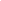 